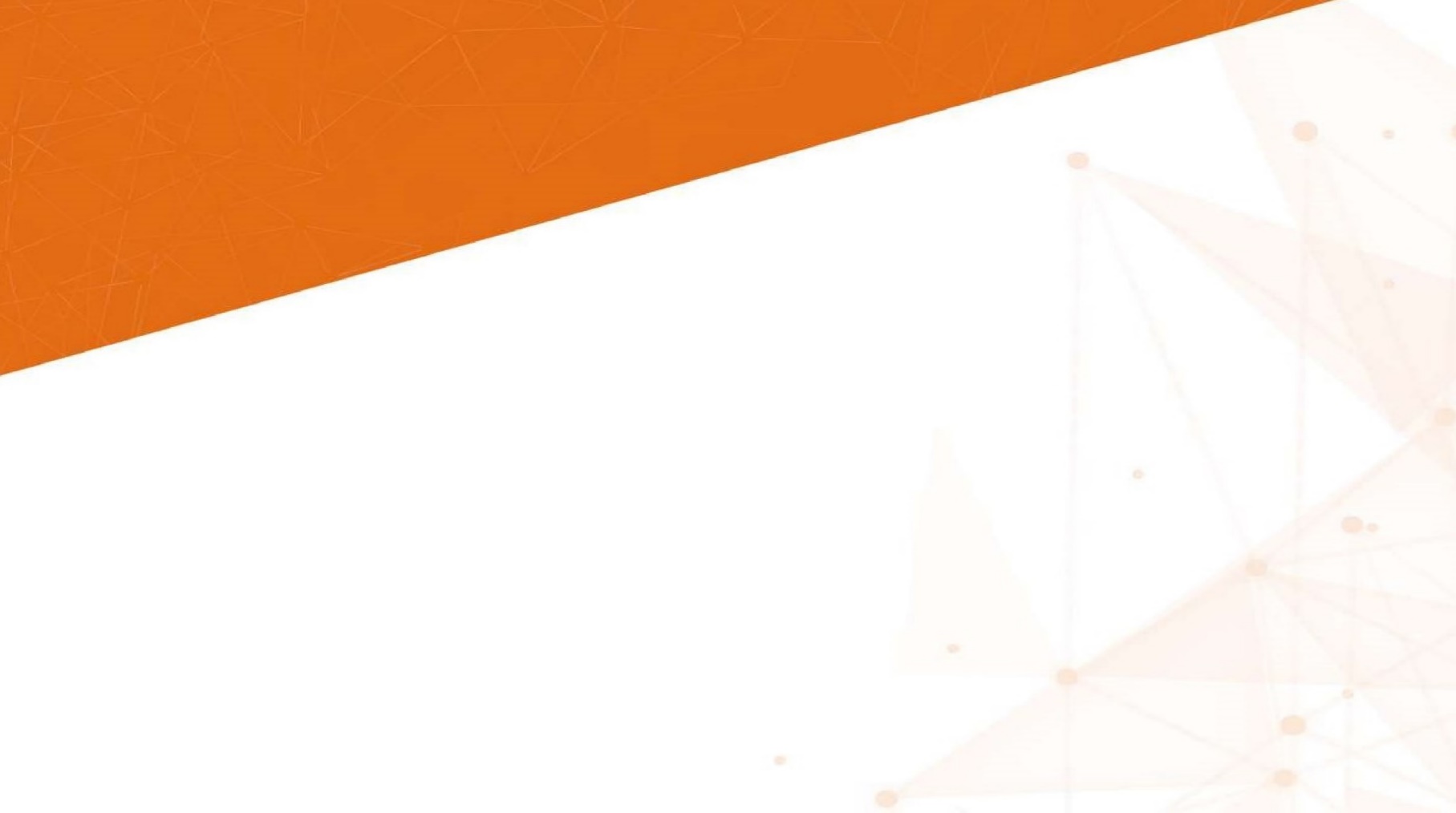 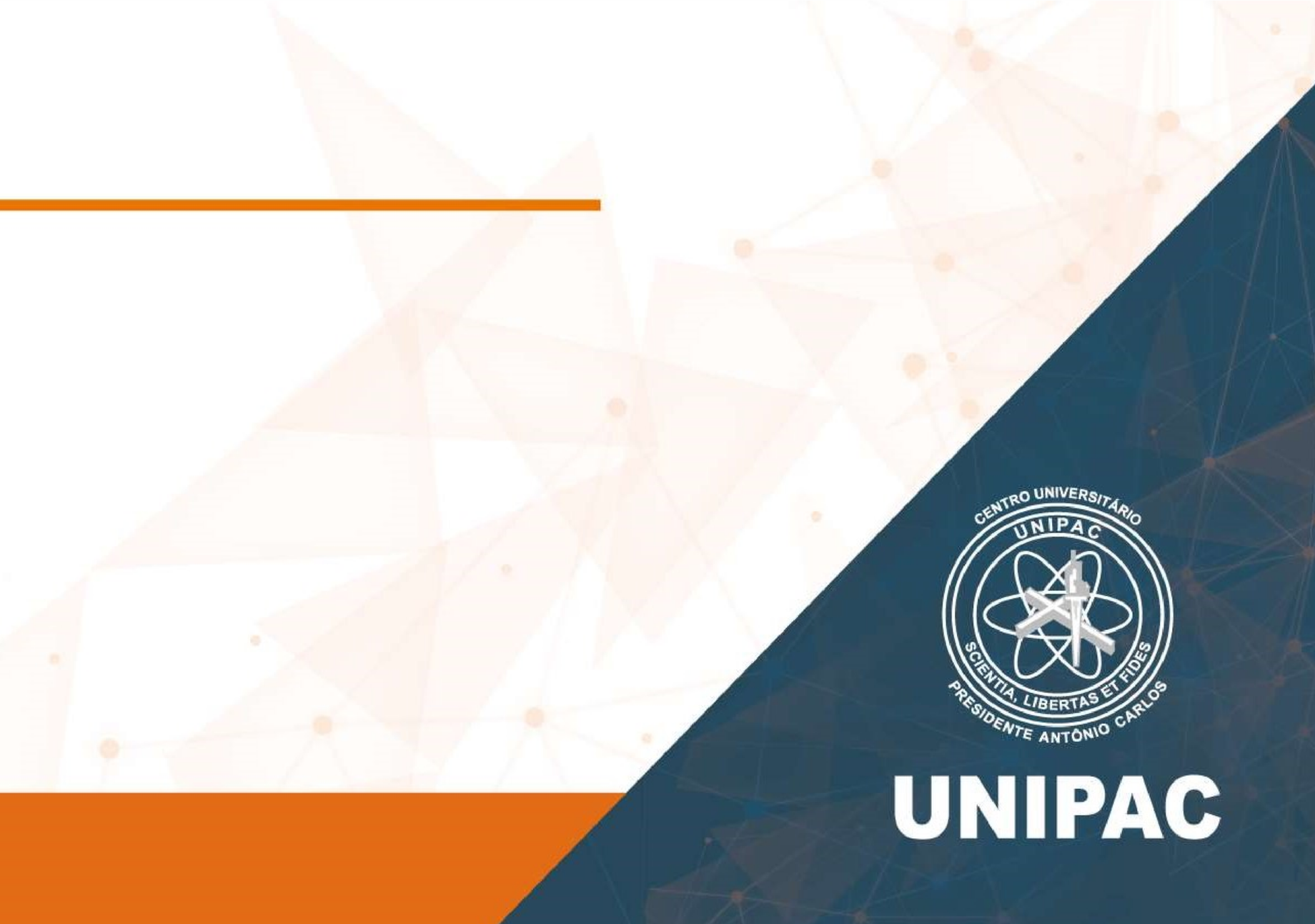 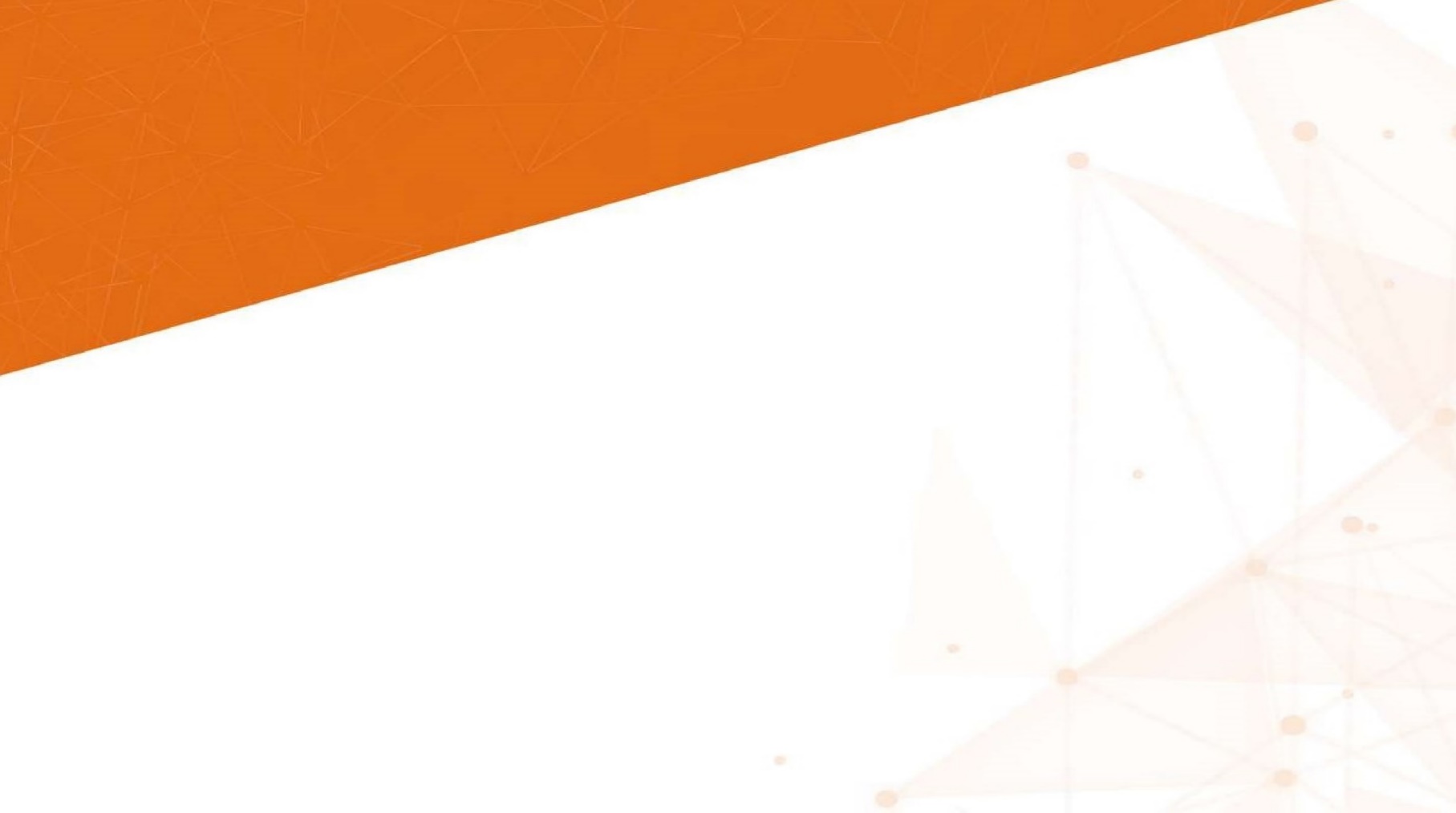 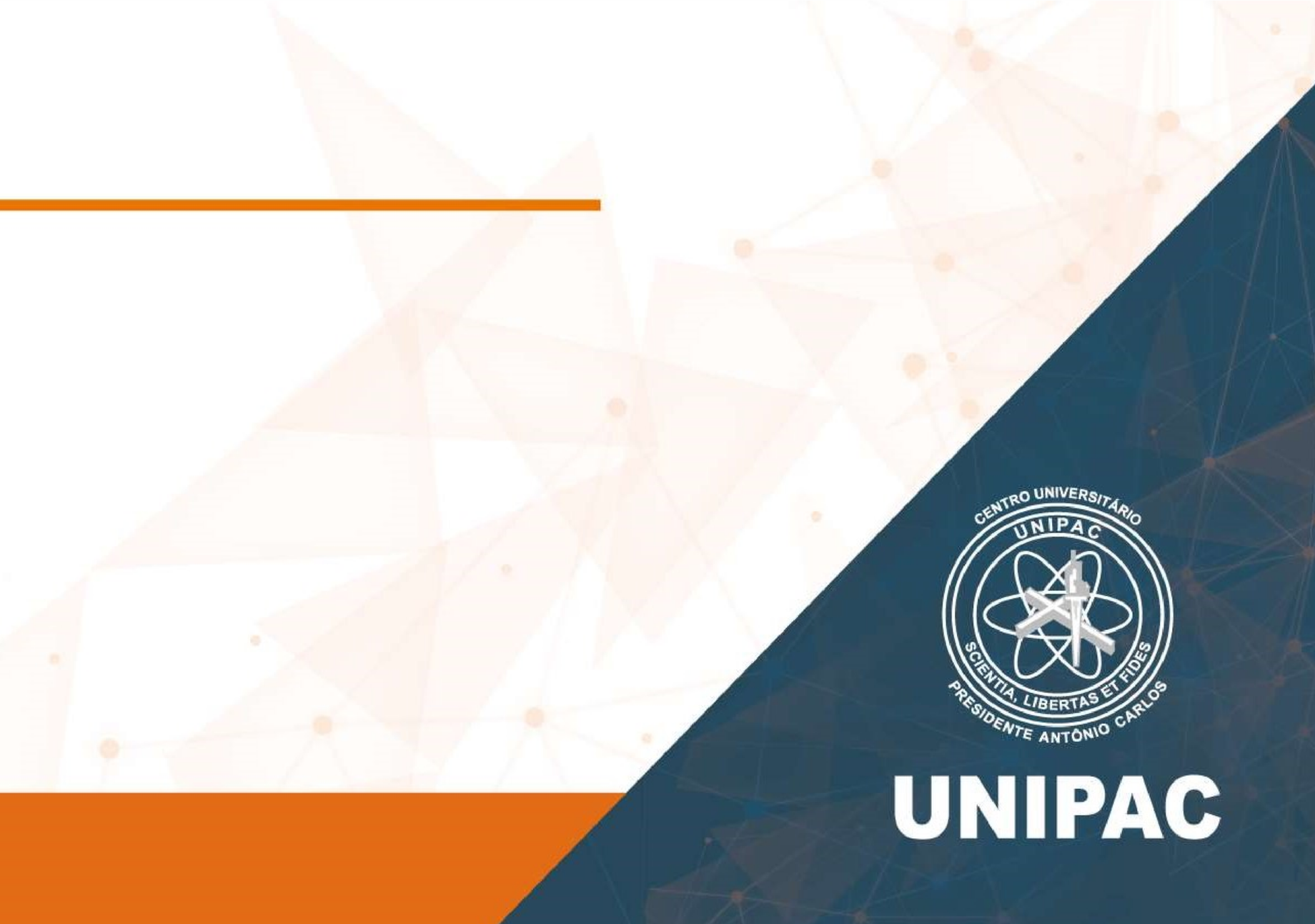 REGISTRO PROGRAMA DE EXTENSÃO ANO _________Título:Conciso, dando ideia do trabalho a ser desenvolvido; da população a ser envolvida e do local ou região onde o Programa será executado.Áreas: 1 – Comunicação; 2 – Cultura; 3 - Direitos Humanos e Justiça; 4 – Educação; 5 - Meio ambiente; 6 – Saúde;7 – Tecnologia e Produção; 8 – Trabalho. (ver anexo site) Ver tabela anexa no final do formulário/ Obs.: Indicar apenas uma Linha de Extensão.Resumo:Sucinto, de forma a permitir uma visão global - justificativa, população-alvo, localização, objetivos, metodologia e avaliação da proposta apresentada.Órgãos Envolvidos:Proponentes:Apoio:Proponentes: geralmente os Cursos.Apoio: PROPE, centro de estudos, órgãos suplementares, instituições ou entidades externas.Funções: Coordenador - responde pelo programa e coordena as ações da equipe; Supervisor/colaborador - participa do programa em todas as suas atividades; Consultor - Auxilia tecnicamente em determinado assunto, com participação eventual, sem carga horária.Função: Atividade Acadêmica Complementar ou Colaborador. Não é permitido, conforme artigo 5º da Resolução nº 180/2002, incluir discentes na modalidade de estágio curricular.Considerar apenas os servidores que estiverem contribuindo nas atividades específicas do Programa.Considerar a participação dos colaboradores externos na equipe, somente quando seu envolvimento ocorrer na condição de executor do Programa ou Prestador de Serviço Voluntário. Para a oficialização, faz-se necessário a celebração de Convênio, Termo de Compromisso ou Termo de Adesão.Localização:Informar onde serão desenvolvidas as ações.População-Alvo:Informar qual a população a ser envolvida, descrevendo-a e quantificando-a. Caso não seja possível quantificá-la, apresentar a capacidade de atendimento do Programa.Prazo de Execução:Informar a duração do Programa (em meses), ou se é Indeterminado. Neste caso, apresentar justificativa.Justificativa – Corpo Teórico:Corpo teórico relativo ao trabalho proposto: base teórica que fundamenta o Programa, referencial bibliográfico; b) Situação - problema que originou a proposição do Programa; c) Delimitação da proposta básica de trabalho e possibilidade de operar mudanças frente à problemática descrita; d) Dados que permitam verificar a coerência da proposta com as necessidades da comunidade; e) Outros dados que julgar relevantes (ex. Caracterização da comunidade, experiências anteriores, etc.).Objetivos:                                                                                                                                                 Resultados Esperados:a)Explicitar o que se pretende alcançar com o Programa e não as atividades a serem realizadas; b) Discriminar os objetivos em termos de contribuição esperada para o desenvolvimento da comunidade, bem como resultados esperados ao aluno, ao ensino e à pesquisa; c) Assegurar a coerência entre os objetivos e a justificativa do Programa.Metodologia:Discriminar as atividades a serem desenvolvidas e descrever os procedimentos a serem adotados para execução das mesmas, incluindo os Projetos das ações que farão parte do Programa de Extensão – Projetos, Cursos ou Eventos de ExtensãoAvaliação:a) Critérios e instrumentos de avaliação e controle do desenvolvimento da ação proposta; b) Como se pretende avaliar o nível de consecução dos objetivos propostos.Disseminação dos Resultados:Descrever a proposta de disseminação dos resultados do Programa (participação em congressos ou outros eventos, publicação de artigos, livros e/ou revistas, etc.), considerando que ela poderá ocorrer a cada três anos, conforme artigo 10, § 1º da Resolução n.º 180/2002.Informar as atividades a serem executadas: coordenador, superviso r(es), colaborador(es), técnico-administrativo(s), membro(s) da comunidade, se for(em) componente(s) da equipe do Programa.Recursos Financeiros:1) Explicitar os recursos necessários para a execução do Programa, anualmente, de acordo com as rubricas.2) Para a aquisição do material é imprescindível o preenchimento do campo PRIORIDADE.3) Os recursos solicitados serão analisados e submetidos ao Plano Anual de Investimento em Atividades Extensionistas.Recursos Externos:Explicitar quais os materiais e serviços que poderão ser fornecidos pelas organizações ou órgãos públicos envolvidos no Programa.Referências:_______________________________________________________Coordenador (a) do Programa Exmo. Sr. Pró-reitor encaminho-lhe a presente proposta de Programa de Extensão Universitária, sob a coordenação do Professor ........................................................, para fins de avaliação, aprovação e execução.Barbacena, _____ de ___________________ de _________.Assinatura: __________________________________________________Diretor do UNIPAC ___________________________________________	     Após análise da proposta do Programa de Extensão Universitária intitulada_______________________________________________________________________, esta Coordenação de Extensão é pela sua:   APROVAÇÃO APROVAÇÃO COM RESTRIÇÕES (listar abaixo)  REPROVAÇÃO (justificar abaixo)	Barbacena, _____ de ___________________ de _________ _____________________________________Coordenador de ExtensãoVisto do Pró-reitor de inovação e Desenvolvimento Socioeducacional em _____/_____/_____	Assinatura: ________________________________________________Áreas Temáticas: Principal: Secundária:Linha de Extensão:Recursos Humanos:Recursos Humanos:Recursos Humanos:Recursos Humanos:Recursos Humanos:Recursos Humanos:A.  DocentesNOMENOMENOMEE-MAILCH SEM.FUNÇÃOB.  DiscentesNÚMERO APROXIMADODE DISCENTESCURSOCARGA HOR. SEM.FUNÇÃOC. Técnico-AdministrativosC. Técnico-AdministrativosC. Técnico-AdministrativosC. Técnico-AdministrativosNOMESETORCH SEM.CARGOD. Colaboradores ExternosD. Colaboradores ExternosD. Colaboradores ExternosD. Colaboradores ExternosD. Colaboradores ExternosNOMEE-MAILENTIDADECH SEMFUNÇÃOPlano de Trabalho Individual: Tabela Anual (Ano de .....) Tabela Anual (Ano de .....) Tabela Anual (Ano de .....) Tabela Anual (Ano de .....) Tabela Anual (Ano de .....)A) Material de consumo (material de expediente, descartáveis, etc.):A) Material de consumo (material de expediente, descartáveis, etc.):A) Material de consumo (material de expediente, descartáveis, etc.):A) Material de consumo (material de expediente, descartáveis, etc.):A) Material de consumo (material de expediente, descartáveis, etc.):PrioridadeQtde.DiscriminaçãoValor UnitárioValor TotalTOTALB) Outros serviços e encargos:B) Outros serviços e encargos:B) Outros serviços e encargos:B) Outros serviços e encargos:B) Outros serviços e encargos:Transporte / UEL SIM NÃOXEROX / PROEX SIM NÃOQUANTIDADE SOLICITADA:QUANTIDADE SOLICITADA:QUANTIDADE SOLICITADA:QUANTIDADE SOLICITADA:QUANTIDADE SOLICITADA:EncaminhamentoParecer da Coordenação de ExtensãoHomologação